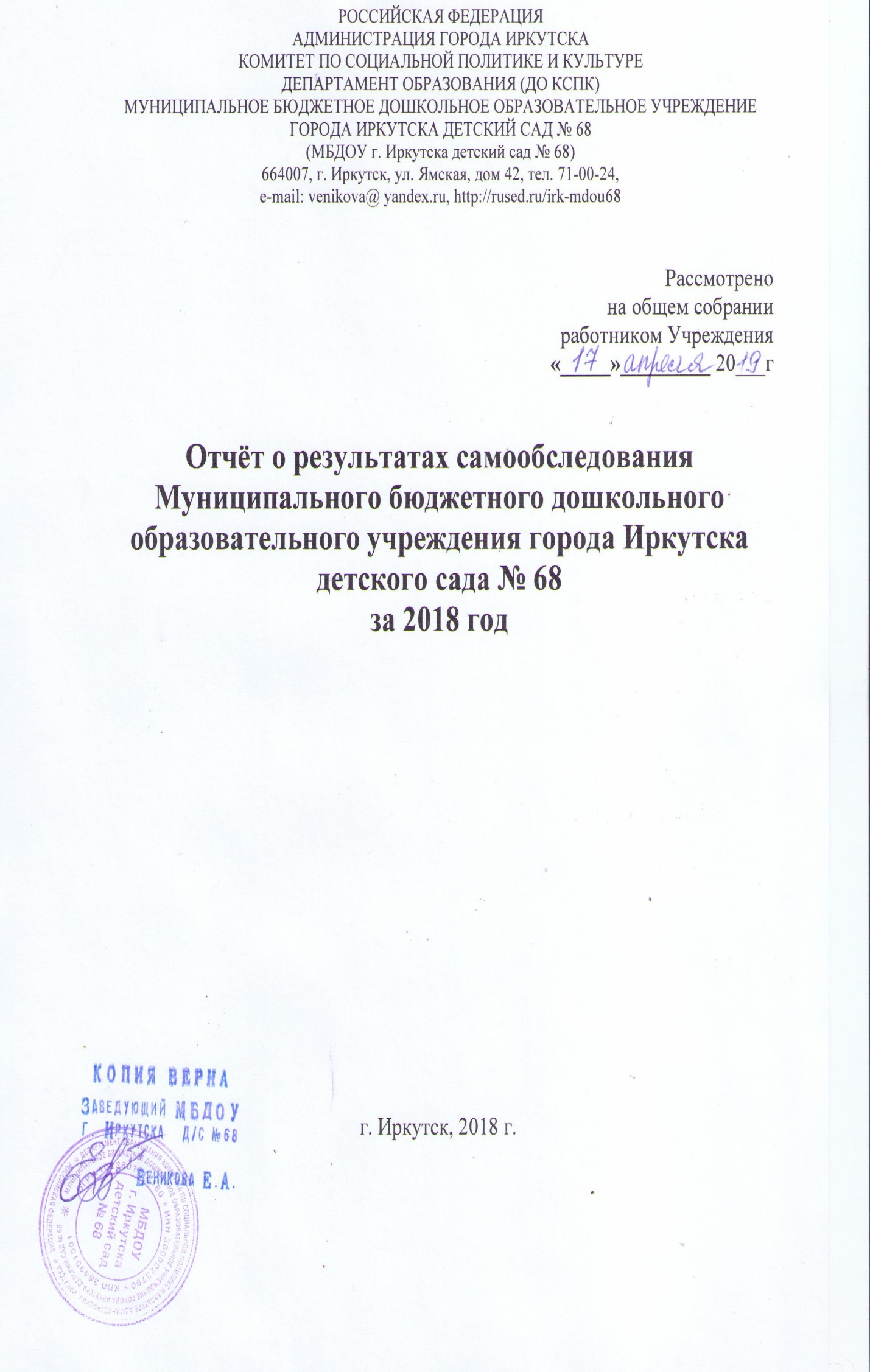 СОДЕРЖАНИЕ:I РАЗДЕЛ. ИНФОРМАЦИОННЫЙ Общие сведения о дошкольной образовательной организации                                          стр. 3 II РАЗДЕЛ. АНАЛИТИЧЕСКИЙ 2.1. Оценка образовательной деятельности                                                                          стр. 4 2.2. Оценка системы управления организации                                                                     стр. 10 2.3. Оценка содержания и качества подготовки обучающихся                                          стр. 11 2.4. Оценка организации учебного процесса                                                                        стр. 15 2.5. Оценка качества кадрового обеспечения                                                                       стр. 18 2.6. Оценка качества учебно-методического обеспечения                                                  стр. 26 2.7. Оценка качества библиотечно-информационного обеспечения                                  стр. 26 2.7. Оценка качества материально-технической базы                                                         стр. 26 2.8. Оценка функционирования внутренней системы оценки качества образования      стр. 29 Приложение № 1 Анализ показателей деятельности образовательной организации1 РАЗДЕЛ. ИНФОРМАЦИОННЫЙОбщие сведения о дошкольной образовательной организации Муниципальное бюджетное дошкольное образовательное учреждение города Иркутска детский сад № 68 введено в эксплуатацию в 1980 г. Детский сад расположен по адресу г. Иркутск, ул. Ямская, 42. Имеет структурное подразделение по адресу г. Иркутск, ул. Култукская, 22/8, год ввода 1947.         ДОУ состоит из двух отдельных корпусов, где расположены: 2 пищеблока, 2 медицинских блока, 2 прачечные, 16 возрастных групп. В ДОУ имеется 2 музыкальных зала, 2 методических кабинета, 3 кабинета учителя-логопеда, кабинет педагога-психолога, 16 прогулочных игровых площадок и 2 спортивных площадки. Групповые помещения обеспечены мебелью и игровым оборудованием в соответствии с требованиями СанПиНа. Развивающая среда детского сада организована с учетом интересов детей и отвечает их возрастным особенностям.          Возраст детей, посещающих МБДОУ от 2 лет до 8 лет, 16 возрастных групп с общей численностью 471 ребенка (в 2017 году - 464 ребенка). Режим работы дошкольного учреждения 12 часов, ежедневно с 7.00 до 19.00, кроме субботы, воскресенья и праздничных дней, предусмотренных законодательством РФ.         В целях удовлетворения спроса родителей на дополнительное образование детей, обновление содержания и повышения качества дошкольного образования, расширение сферы образовательных и оздоровительных услуг, на протяжении нескольких лет в детском саду функционируют различные виды дополнительных образовательных услуг по следующим направлениям: - физическое развитие: танцевально-ритмическая гимнастика; - художественно-эстетическое развитие: хореография «Танцевальная мозаика», рисование «Весёлый карандаш»; - интеллектуальное развитие: «Тропинка к школе» Ближайшее социокультурное окружение МОУ СОШ № 9, дом детского творчества «Восход», детская библиотека им. А.С. Пушкина. II Раздел. АНАЛИТИЧЕСКИЙ2.1. Оценка образовательной деятельности           Обеспечивая качество услуг дошкольного образования МБДОУ работает по Программе развития «Индивидуализация образовательной деятельности с детьми дошкольного возраста как условие повышения качества дошкольного образования» (приказ ДО на согласование программы развития от 19.10.2015 г. № 214-08-1478-1/15). Основные направления работы были направлены на реализацию программы, на формирование необходимых предпосылок, условий и механизмов для постоянного обновления, повышения качества педагогической деятельности и роста её эффективности. Реализация программы позволяет актуализировать основные ресурсы ДОУ, сбалансировать содержание дошкольного образования, акцентировать внимание на совершенствование технологических аспектов организации образовательной деятельности, определять проблемные зоны и точки роста ДОУ.         Со всеми участниками образовательного процесса ДОУ реализовывалась Образовательная программа МБДОУ (принята на заседании педагогического совета 01.09.2017 г.).          Основная образовательная программа МБДОУ г. Иркутска детского сада № 68 разработана на основе примерной общеобразовательной программы дошкольного образования ОТ РОЖДЕНИЯ ДО ШКОЛЫ. / Под ред. Н. Е. Вераксы, Т. С. Комаровой, М. А. Васильевой. — М.: МОЗАИКА-СИНТЕЗ, 2014. На основе основной образовательной программы в дошкольном учреждении разработаны Рабочие программы для всех возрастных групп, Рабочие программы всех специалистов.         Цели реализации основной образовательной программы дошкольного образования – психолого-педагогическая поддержка позитивной социализации и индивидуализации, развития личности детей дошкольного возраста. Образовательная деятельность в ДОУ осуществляется на протяжении всего времени нахождения ребенка в дошкольном учреждении:      в специально организованной образовательной деятельности; в режимных моментах; в процессе самостоятельной деятельности; через создание единого образовательного пространства семьи и ДОУ (вовлечение семей непосредственно в образовательную деятельность). Особенности образовательной деятельности в ДОУ регламентируется и годовым планом на текущий учебный год, а также перспективным, комплексно - тематическим планированием. Каждая неделя являлась тематической, содержащая свои приоритетные цели.         В совместной деятельности с детьми и при организации самостоятельной детской деятельности педагогами применялись разные подходы и технологии:Личностно ориентированное взаимодействие Здоровьесберегающие технологииИнформационно - коммуникационные технологии (ИКТ) - использовали для повышения эффективности образовательной деятельности с детьми (электронные презентации, наглядно-демонстрационный материал, аудио сказки, развивающие и обучающие мультфильмы), педагогического просвещения родителей и повышении собственной квалификации. Игровые технологии (игровые, сюжетные и интегрированные формы образовательной деятельности, игры на прогулке, музыкальные, хороводные игры, сюжетно-ролевые игры, которые стимулировали интерес детей к деятельности, способствовали развитию воображения, активизации творческих проявлений) Проектная деятельность Коммуникативные технологии. В течение года строго соблюдался режим дня и все санитарно-гигиенические требования к пребыванию детей в ДОУ.         С детьми систематически проводились интегрированные НОД в соответствии с утвержденным расписанием непрерывно- образовательной деятельности. Поставленные цели достигались в процессе осуществления разнообразных видов деятельности: игровой, коммуникативной, познавательно-исследовательской, продуктивной, музыкально – художественной; также в проблемных игровых ситуациях, в ходе режимных моментов с использованием разнообразных форм и методов. Воспитательно - образовательный процесс строился на основе партнерского характера взаимодействия участников образовательных отношений, а именно: дети, педагоги, родители и социальные партнеры. Создание взаимовыгодного социального партнерства для функционирования учреждения в режиме открытого образовательного пространства, обеспечивал полноценную реализацию интересов личности, общества, государства в воспитании подрастающего поколения.           В 2018 годах была продолжена работа по выявлению и сопровождению талантливых детей, посредством организации участия дошкольников в акциях, конкурсах, спартакиадах, выставках, фестивалях.          Для успешного функционирования и развития ДОУ укрепляет связи с другими образовательными учреждениями и общественными организациями: Домом детского творчества «Восход», детской библиотекой имени А.С.Пушкина, кукольным театром «Аистенок», детской поликлиникой № 15. Такое взаимодействие обеспечивал создание единого образовательного пространства “детский сад-семья-социум”, способствующего качественной подготовке ребенка к дальнейшему обучению в школе, воспитанию, развитию его индивидуальных возможностей и оздоровлению.         Социальное партнерство способствовало: обеспечению доступности качественных образовательных, оздоровительных и воспитательных услуг для семей; адаптации детей в новой социальной среде, повышающему их познавательную и эмоциональную активность. Согласно планов в 2018 году провели ряд мероприятий: экскурсии в библиотеку, в музей Волконского, экскурсия в музей пожарной техники оформление выставок: поделки из овощей и фруктов - «Удивительное рядом», «Цветы на солдатском поле» к 9 Мая, «Мамин портрет», «Лучшая новогодняя поделка», ко дню космонавтики «Космос»; посещение театра и просмотр представлений совместное проведение праздников, развлечений участие в муниципальном конкурсе театров;проведение консультационный дней для родителей; совместные родительские встречи: «Семейный театр», «Чтоб от сказок была польза».       Пропаганда педагогических знаний ведется через систему наглядной информации и агитации. В группах оформлены уголки для родителей, где помещаются консультативные материалы по всем разделам программы. В специальных папках имеются подборки методических рекомендаций.        Информирование родителей ведется через сайт МБДОУ № 68, любой посетитель может ознакомиться с различными аспектами жизнедеятельности детского сада. В каждой возрастной группе создана группа в социальной сети «В Контакте» , где родители воспитанников обсуждают проблемы, находят выходы из различных ситуаций, получают консультации от узких специалистов, планируют совместную работу, обмениваются информацией.  Можно сделать вывод, что дошкольное учреждение успешно реализовывает свою деятельность и развивается с широким взаимодействием с социумом.          Благодаря этим связям мы получали возможность параллельно с образовательной деятельностью осуществлять комплекс профилактических и оздоровительных мероприятий, существенно улучшающих состояние здоровья субъектов образовательного процесса. Одновременно процесс взаимодействия с социальными партнёрами способствовал росту профессионального мастерства всех специалистов детского сада, работающих с детьми, поднимал статус учреждения, указывал на особую роль его социальных связей в развитии каждой личности и тех взрослых, которые входят в ближайшее окружение ребенка. Что в конечном итоге ведет к повышению качества дошкольного образования.         Практически каждый ребенок имел возможность принять участие в том или ином конкурсе, фестивале это безусловно, является плюсом в нашей работе, так как создает условия для оптимального художественно- творческого, физического развития и поддержки талантливых и одаренных детей.         При реализации ООП ДО педагогов проводилась оценка индивидуального развития детей в рамках педагогической диагностики, основанной на методе наблюдения. Педагогическая диагностика направлена на решение задач индивидуализации образования, связанной с оценкой эффективности педагогических действий с целью их дальнейшей оптимизации.Итоги педагогической диагностики реализации ОП МБДОУ № 68 г. Иркутска по областям            Всего обследовано 467 человек. Как видно из результатов педагогической диагностики, наиболее успешно реализованы область физического развития, художественно-эстетического и познавательного развития. Есть проблемы с усвоением области речевого развития. Необходимо продолжить работу по развитию речи во всех группах, используя помимо традиционных методик, инновационные технологии, приемы, разнообразить формы работы, привлечь специалистов партнерских организаций, активно привлекать родителей к образовательному процессу.            С целью сохранения физического и психического здоровья детей ежегодно большое внимание в ДОУ уделялось организации адаптации детей к детскому саду, обеспечению безопасности и реализации системы физкультурно- оздоровительной работы. Физкультурно-оздоровительная работа в детском саду велась с учетом индивидуальных особенностей состояния здоровья детей, перенесенных ими заболеваний, принципа постепенности воздействия того или иного фактора оздоровления, а также с учетом паспорта здоровья, мониторинга физической подготовленности детей, который проводится 1 раз в год.             Самой актуальной проблемой на сегодняшний день является формирование привычки к здоровому образу жизни. Именно в дошкольном периоде накапливаются яркие, образные, эмоциональные впечатления, тем самым закладывается фундамент правильного отношения к своему здоровью. Педагоги дошкольного учреждения к формированию основ здорового образа жизни подходят комплексно и исходя из особенностей психического развития детей.Анализ посещаемости по ДОУ за 2018годСведения по заболеваемости воспитанников за 2018г.Число случаев заболевания в среднем на ребенка составил в 2017 году – 1,25 в год, 2018 году – 1,12 в год. Число дней, пропущенных одним ребенком по болезни в 2017 году -6,6 в год, 2018 году – 8,4 в годСоотношение фактической посещаемости детей и списочного состава в 2017году -67 % в год, 2018 году -70%.	Результаты физического развития детейРаспределение детей по группам здоровьяНа диспансерном учёте в ДОУ стоит 133 ребенка. В течение года обострения хронических заболеваний не было ни у одного ребенка. Все оздоровительные мероприятия, которые были запланированы на учебный год, выполнены. Применение традиционных и нетрадиционных методов позволило повысить резистентность организма ребенка к воздействию внешних факторов. Каждую осень воспитанникам делаются прививки от гриппа. В 2018 году привито 245 ребенка, что составляет 51,9%. Педагогами групп, инструктором ФК проводилась большая разъяснительная работа с законными представителями воспитанников о сохранении и укреплении здоровья детей, профилактике травматизма. Анализируя деятельность педагогов по созданию условий, обеспечивающих охрану здоровья и здорового образа жизни можно, отметить положительные моменты. Для профилактики простудных заболеваний у детей проводится систематическая работа: проветривание групповых комнат; употребление «зеленых салатов», фруктов.           Также педагогами уделяется особое внимание проведению физкультурно-оздоровительной работ. Это подбор и реализация комплексов утренней гимнастики и гимнастики пробуждения, гимнастики для глаз, пальчиковой гимнастика босохождение по массажным коврикам, прогулки на участке в соответствии с режимом дня и т.д. Кроме этого проводилась просветительная работа по охране и укреплению здоровья детей как с детьми, так и с родителями (например, изготовление нетрадиционных спортивных атрибутов, пособий и оборудования). В 2018 учебном году были проведены следующие тематические мероприятия:  Конкурсы и выставки детских работ в целях развития детского творчества, поддержки одарённых детей дошкольного учреждения и включения в образовательную деятельность родителей воспитанников: -  Музей Тальцы конкурс «Новый год в далёком прошлом»- «Безопасность на дороге: как ее обеспечить?», проект «Правила дорожного движения для детей и их родителей»- Конкурс «В ритме вальса»; - Конкурс на лучшее елочное украшение «Подарок для елки»- Детский творческий конкурс «Снеговик»-  Конкурс новогодней игрушки «Новогодняя Фантазия»- Фестиваль поэтического слова «Читаем Пушкина»- Конкурс детско-взрослых проектов «Связь времен и поколений»- Детско-творческий конкурс «Лето в Иркутске»- Конкурс детских рисунков «Портрет фронтовой собаки»- Конкурс детского плаката «Чистое Прибайкалье»- Конкурс рисунков к Чемпионату Мира по футболу»- Фестиваль по быстрым шахматам «Шахматная карусель»В целях предупреждения детского дорожно-транспортного травматизма, пропаганды правил дорожного движения среди детей: - Месячник безопасности; - КВН, флэш-моб; В течение учебного года на базе нашего дошкольного учреждения проходили районные мероприятия: мастер-класс «Оригами» (10.11.2018) и семинар «Педагогические проекты, как средство реализации программы развития: «Индивидуализация образовательной деятельности с детьми дошкольного возраста, как условие повышения качества дошкольного образования» (24.05.2018) Составлена брошюра с опытом работы педагогов «Сборник педагогических идей» В целях повышения самообразования и обмена опытом работы педагоги (Бойко Е.В., Лавренова О.А., Котовщикова Т.Н., Покацкая Е.А., Федорова Л.В., Пулярова Н.В.) приняли участие в МО Правобережного округа на базе дошкольных учреждений Правобережного округа.  Приняли участие в «Образовательная весна в Иркутске 2018г» Лавренова О.А., Покацкая Е.А., Гераськина О.В., Улискина Л.М.)В целях профессионального самообразования все педагоги дошкольного учреждения в течение года неоднократно посещали районные методические объединения педагогического мастерства на базе дошкольных учреждений, семинары, участвовали в городских, Всероссийских и Международных конкурсах. 2.2. Анализ системы управленияУправление ДОУ осуществляется в соответствии с Законом Российской Федерации «Об образовании» и Уставом на принципах демократичности, открытости, приоритета общечеловеческих ценностей, охраны жизни и здоровья, свободного развития личности, на принципах единоначалия и коллегиальности. Управляющая система состоит из двух блоков: общественное управление, административное управление            I блок - общественное управление: Общее собрание трудового коллектива – вносило предложения в части материально-технического обеспечения и оснащения образовательного процесса, мероприятий по охране и укреплению здоровья детей и работников Учреждения. Педагогический совет - утверждал планы работы Учреждения, направления образовательной деятельности ДОУ, организовывал распространение педагогического опыта. Проведены все запланированные семинары-практикумы, педсоветы, консультации.             II блок - административное управление, имеющее многоуровневую структуру:                 I уровень – заведующий детским садом Заведующий самостоятельно решает вопросы деятельности учреждения, не отнесённые к компетенции других органов управления (Учредителя). Управленческая деятельность заведующего обеспечивает материальные, организационные, правовые, социально-психологические условия для реализации функции управления жизнедеятельностью и образовательным процессом в ДОУ, утверждает стратегические документы (Образовательную программу, Программу развития и другие). Объект управления заведующего - весь коллектив дошкольной образовательной организации.                 II уровень – заместители заведующего курировал вопросы методического и материально-технического обеспечения учебно-воспитательного и лечебно-оздоровительного процессов. Объект управления – часть коллектива согласно функциональным обязанностям                 III уровень - воспитатели, специалисты. Организовывал учебно-воспитательный и коррекционно-развивающий процессы, создал условия для успешного и качественного образования, воспитания и развития воспитанников, взаимодействовал с родителями воспитанников. Объект управления третьего уровня – дети и их родители. Вывод: Таким образом, в дошкольной образовательной организации создана мобильная, целостная система управления. Благодаря данной структуре управления Учреждением, работа представляет собой единый механизм. Система управления МБДОУ № 68 направлена на эффективный результат, что подтверждается повышением качества участия в конкурсах педагогов и воспитанников, повышением уровня квалификационной категории. Структура управления в ДОУ соответствует целям и содержанию работы учреждения. Данная структура направлена на повышение имиджа ДОУ, выполнение социального заказа, улучшение условий пребывания детей, повышение качества образовательных услуг.2.3. Оценка содержания и качества подготовки обучающихсяОсновная образовательная программа МБДОУ г. Иркутска детского сада № 68 разработана на основе примерной общеобразовательной программы дошкольного образования ОТ РОЖДЕНИЯ ДО ШКОЛЫ. / Под ред. Н. Е. Вераксы, Т. С. Комаровой, М. А. Васильевой. — М.: МОЗАИКА-СИНТЕЗ, 2014. Образовательная программа МБДОУ принята на заседании педагогического совета 01.09.2017 г. Цели реализации основной образовательной программы дошкольного образования – психолого-педагогическая поддержка позитивной социализации и индивидуализации, развития личности детей дошкольного возраста. Задачи реализации Программы: ‒ сохранить и укрепить физическое и психическое здоровье детей, в том числе их эмоционального благополучия; ‒обеспечить равные возможности для полноценного развития каждого ребёнка в период дошкольного детства. ‒ формировать общую культуру личности детей, в том числе ценности здорового образа жизни, развития их социальных, нравственных, эстетических, интеллектуальных, физических качеств, инициативности, самостоятельности и ответственности ребенка, сформировать предпосылки учебной деятельности; ‒ создать благоприятные условия для развития детей в соответствии с их возрастными и индивидуальными особенностями и склонностями, развития способностей и творческого потенциала каждого ребенка как субъекта отношений с самим собой, другими детьми, взрослыми и миром; ‒ организовать разные виды деятельности ребенка и реализовать Программу в формах, специфических для детей данных возрастных групп, прежде всего в форме игры, познавательной и исследовательской деятельности, в форме творческой активности, обеспечивающей художественно-эстетическое развитие ребенка, обеспечивающих достижение планируемых результатов освоения программы;‒ обеспечить психолого-педагогическую поддержку воспитанников в соответствии с их возрастными и индивидуальными особенностями и склонностями, развитие способностей и творческого потенциала каждого ребенка как субъекта отношений с самим собой, другими детьми, взрослыми и миром; ‒ формировать социокультурную среду, соответствующую возрастным, индивидуальным, психологическим и физиологическим особенностям детей; ‒ объединить обучение и воспитание в целостный образовательный процесс на основе духовно-нравственных и социокультурных ценностей и принятых в обществе правил, и норм поведения в интересах человека, семьи, общества; обеспечить психолого-педагогическую поддержку семьи и повышение компетентности родителей (законных представителей) в вопросах развития и образования, охраны и укрепления здоровья детей; ‒ привлечь родителей (законных представителей), педагогических работников и общественность к проектированию и развитию внутренней социальной среды дошкольной образовательной организации. На основе основной образовательной программы в дошкольном учреждении разработаны Рабочие программы для всех возрастных групп, рабочие программы всех специалистов. С детьми ТНР в работе использовали Основную адаптированную программу для дошкольников 5-7 лет с тяжелыми нарушениями речи (ОНР).Адаптированная основная образовательная программа для детей с тяжелыми нарушениями речи разновозрастная (4 — 6 лет).Адаптированная основная образовательная программа для детей с тяжелыми нарушениями речи (5-6 лет). «Я больше не боюсь». Адаптационная образовательная программа для детей старшего дошкольного возраста.Образовательная программа индивидуального сопровождения ребенка с синдромом Дауна.Адаптационная образовательная программа «Лесенка успеха» для детей 5 — 7 лет. Адаптированная образовательная программа для детей старшего дошкольного возраста Тайны Байкала.Деревья — наши друзья. адаптированная образовательная программа для детей старшего дошкольного возраста.Итоги психологической диагностики готовности дошкольников подготовительных групп к школьному обучению:Сводная таблица по результатам диагностического обследованияподготовительных групп 2018г.       (дата обследования: с 14.10 по 28.10. 2018г. методика Н. Семаго М. Семаго).   В обследовании участвовало 83 ребенка подготовительных к школе группеВывод: На октябрь 2018 году готовы и условно готовы к учебной деятельности 69% детей, что меньше на 1% в сравнении с 2017годом. Условно не готовы 1% детей. Проблема: Так как ДОУ посещают дети разных национальностей, существует языковой барьер, в семье дети общаются на родном языке, что осложняет обучение ребенка в целом.  Пути решения: Располагая временным интервалом (7 месяцев), педагоги скорректируют работу над познавательными процессами, подгрупповые занятия с психологом.         МБДОУ № 68 функционируют 3 группы компенсирующей направленности для детей с ТНР. (учителя-логопеды Лавренова О.А., Рубанович Н.Ю., Котовщикова Т.Н.) 1. В группу № 2 компенсирующей направленности для детей с ТНР было направлено 20 ребенка, имеющих следующие речевые заключения: Уровень речевого развития (конец учебного года)-ОНР 3 уровня – 12 детей, что составляет 57%; -ОНР 2 уровня – 9 детей, что составляет 43%; Два года обучались 1 детей, один год обучались 20 ребенка. На конец учебного года выпущено 1 ребенок: - с нормой 0 детей, что составляет 0%; - со значительным улучшением в речи - 1 ребёнка, что составляет - 4%; 2. В группу № 4 компенсирующей направленности для детей с ТНР было направлено 23 ребенка, имеющих следующие речевые заключения: Уровень речевого развития (конец учебного года)-ОНР 3 уровня – 14 детей, что составляет 65%; -ОНР 2 уровня – 7 детей, что составляет 35%; Два года обучались 17 детей, один год обучались 4 ребенка. На конец учебного года выпущено 21 ребенка: - с нормой 15 детей, что составляет 70%; - со значительным улучшением 6 детей, что составляет 30%; 3. В группу № 7компенсирующей направленности для детей с ТНР было направлено 23 ребенка, имеющих следующие речевые заключения: Уровень речевого развития (конец учебного года)-ОНР 3 уровня – 8 детей, что составляет 38%; -ОНР 2 уровня – 13 детей, что составляет 62%; Два года обучались 0 детей, один год обучались 21 ребенок. На конец учебного года выпущено 1 ребенок: - с нормой 0 детей, что составляет 0%; - с улучшением 1 ребёнка, что составляет 5%; Проблемы: 
1. Большая наполняемость группы, значительное количество детей с сопутствующими нарушениями (СДВГ, дизартрия). Это способствовало значительному увеличению времени на этап автоматизации звуков и невозможности автоматизировать все звуки у некоторых детей. 
2. Многочисленные отказы родителей воспитанников средних групп от перевода их детей в группу компенсирующей направленности.
Пути решения:
1. Поиск наиболее эффективных и интересных форм индивидуальных занятий.
2. Рекомендации родителям некоторых воспитанников пройти ТПД ПМПК для зачисления их ребенка на школьный логопункт.
3. Просвещение родителей: приглашение на собрания и консультации детских врачей-неврологов и психиатров, размещение информации на странице сайта ДОУ.
4. Вовлечение родителей в коррекционный процесс и участие в мастер-классах.2.4. Оценка организации учебного процесса.Режим работы дошкольного образовательного учреждения: 12 -часовое пребывание с 7.00 до 19.00. Для каждой возрастной группы предусмотрен свой режим дня в соответствии Санитарно-эпидемиологическими правилами и нормативами СанПиН 2.4.1.3049-13. Режим дня составлен с учетом теплого и холодного периода года. Воспитательно-образовательный процесс в дошкольном учреждении строится с учетом комплексно-тематического принципа. Построение всего образовательного процесса вокруг одной центральной темы дает большие возможности для развития детей. У дошкольников появляются многочисленные возможности для практики, экспериментирования, развития основных навыков, понятийного мышления. В ДОУ определена модель организации образовательной деятельности, составными частями которой являются: совместная деятельность, основным мотивом участия (неучастия) ребенка в процессе является наличие (отсутствие) интереса. Совместная деятельность строится с учетом субъектной партнерской позиции взрослого и ребенка, партнерской формы организации образовательной деятельности. Совместная деятельность включает в себя: непосредственно-образовательную деятельность (НОД), образовательную деятельность в ходе режимных моментов, индивидуальную работу с ребенком. Модель включает также самостоятельную деятельность детей. При организации НОД соблюдается объем образовательной нагрузки в первой и второй половине дня определяется в соответствии с требованиями СанПиН 2.4.1.3049-13 для каждой возрастной группы. В середине времени, отведенного на непрерывную образовательную деятельность, педагоги проводят динамическую паузу. Перерывы между периодами непосредственно образовательной деятельности – не менее 10 минут. Образовательная деятельность, осуществляемая в ходе режимных моментов, включает: наблюдения, индивидуальные игры и игры с небольшими подгруппами детей, создание проблемных ситуаций и ситуаций общения, трудовые поручения, беседы, рассматривание, индивидуальную работу с детьми в соответствии с задачами разных образовательных областей, двигательную деятельность детей, экспериментирование и др. Большая часть педагогов использует в совместной деятельности с детьми эффективные образовательные технологии: проектная технология, социо-игровая педагогика, здоровьесберегающие технологии, ИКТ. Для всестороннего развития детей в каждой возрастной группе и на прогулочных участках создана развивающая предметно-пространственная среда с учётом возрастных и индивидуальных особенностей воспитанников, специфики их образовательных потребностей и интересов. Развивающая предметно-пространственная среда обеспечивает максимальную реализацию образовательного потенциала пространства ДОУ, группы и участка, материалов, оборудования и инвентаря для развития детей дошкольного возраста в соответствии с особенностями каждого возрастного этапа, охраны и укрепления их здоровья, возможность общения и совместной деятельности детей и взрослых, двигательной активности детей, а также возможности для уединения. Развивающая предметно-пространственная среда построена на следующих принципах: насыщенности, транспортируемости, полифункциональности, вариативности, доступности, безопасности В ДОУ созданы условия, необходимые для создания социальной ситуации развития детей, соответствующей специфике дошкольного возраста: обеспечение эмоционального благополучия через: непосредственное общение с каждым ребенком, уважительное отношение к каждому ребенку, к его чувствам и потребностям; поддержку индивидуальности и инициативы детей через: создание условий для свободного выбора детьми деятельности, участников совместной деятельности; создание условий для принятия детьми решений, выражения своих чувств и мыслей; поддержку детской инициативы и самостоятельности в разных видах деятельности (игровой, исследовательской, проектной, познавательной и т.д.); установление правил взаимодействия в разных ситуациях: создание условий для позитивных, доброжелательных отношений между детьми, в том числе принадлежащими к разным национально-культурным, религиозным общностям и социальным слоям, а также имеющими различные (в том числе ограниченные) возможности здоровья; развитие коммуникативных способностей детей, позволяющих разрешать конфликтные ситуации со сверстниками; развитие умения детей работать в группе сверстников; построение вариативного развивающего образования, ориентированного на уровень развития, проявляющийся у ребенка в совместной деятельности со взрослым; организацию видов деятельности, способствующих развитию мышления, речи, общения, воображения и детского творчества, личностного, физического и художественно-эстетического развития детей; поддержку спонтанной игры детей, ее обогащение, обеспечение игрового времени и пространства; оценку индивидуального развития детей; взаимодействие с родителями (законными представителями) по вопросам образования ребенка, непосредственного вовлечения их в образовательную деятельность, в том числе посредством создания образовательных проектов совместно с семьей на основе выявления потребностей и поддержки образовательных инициатив семьи. Педагоги дошкольного учреждения уделяют большое внимание работе с семьями воспитанников, вовлекая родителей в единое образовательное пространство. Работа с родителями осуществлялась через проведение родительских собраний в различных формах, групповые и индивидуальные консультации, наглядную информацию, смотрах-конкурса. На сегодняшний день родители выступают не только в роли заказчика, но и имеют возможность объективно оценить уровень работы ДОУ: 96,6% родителей удовлетворены работой детского сада 3,4% родителей высказывают неудовлетворенность качеством деятельности ДОУ По мнению родителей:участки детского сада недостаточно оснащены современным, разнообразным оборудованием;  считают, что не в полной мере в детском саду созданы условия для физического развития и укрепления здоровья детей; не все родители согласны с тем, что в детском саду созданы все условия для раскрытия способностей ребенка, удовлетворения его познавательных интересов и разумных потребностей. Пути решения: активизировать работу с родителями по их привлечению к реконструкции, модернизации, оформлению прогулочных площадок.2.6. Оценка адаптации проведена педагогом-психологом Бойко.Е. с 10.09.2018г. по 10.12.2018г.Вывод: В 2018 г. увеличилось число детей с тяжелой степенью адаптации на 8 %. Количество детей с легкой степенью увеличилось по сравнению с 2017годом на 37%.Проблемы: Педагогом –психологом отмечена повышенная тревожность родителей, тем самым адаптация к детскому саду удлиняется.Пути решения: Проведение родительских собраний, индивидуальных консультации с психологом, буклеты по теме адаптации в детском саду.2.7. Оценка качества кадрового обеспечения.МБДОУ г. Иркутска детский сад № 68 в 2018 г. укомплектован педагогическими работниками на 94,7%, что на 7,9% больше, чем в 2017 году. Согласно штатного расписания в МБДОУ № 68:Образовательный уровень педагогических работниковВ рамках реализации требований ФГОС дошкольного образования, понимая необходимость профессионального роста, потребность в освоении новых технологий обучения и воспитания, педагоги систематически проходят курсы повышения квалификации.Курсы повышения квалификацииСоотношение педагогических кадров с квалификационной категорией: Вывод: Педагоги МБДОУ понимают важность и необходимость получения качественного образования и систематически повышают квалификация на курсах повышения. Проблемы: 1. Необходимо пройти переподготовку обслуживающему персоналу (помощники воспитателей) -3 человека. 2. Не увеличивается количество педагогических работники, имеющие ВВК. Пути решения: привлекать педагогов к повышению квалификации через разные формы.2.8. Распространение педагогического опыта через конкурсы, семинары, вебинары, публикации, дистанционные курсы.2.9. Оценка качества учебно-методического обеспеченияМБДОУ г. Иркутска детский сад № 68 имеет достаточный уровень обеспеченности учебно-воспитательного процесса. В информационно-методическом кабинете и в группах ДОУ имеется в достаточном количестве методическая литература для воспитательно-образовательного процесса по всем направлениям и для всех возрастных групп. Наглядные пособия и дидактические пособия по всем направления имеются во всех возрастных группах. В информационно методическом кабинете имеется компьютер, сканер, ксерокс, фотоаппарат, видеокамера. В музыкальном зале и в группе № 12 имеются мультимедийная система., в старших группах проекторы, экраны. Содержание учебно - методического обеспечение в группах указано в паспорте каждой возрастной группы.2.10. Оценка качества библиотечно-информационного обеспеченияВ информационном кабинете имеется подборка библиотечно-информационного обеспечения для педагогов: ‒ журналы «Дошкольное воспитание», «Дошкольная педагогика», «Справочник старшего воспитателя»; ‒ методическая и художественная литература; ‒ консультативный материала по всем направлениям работы; ‒ электронные ресурсы для педагогов по всем направлениям работы; ‒ цифровая библиотека, обеспечивающая доступ к профессиональным базам данных, информационным справочным и поисковым системам; ‒ официальный сайт ДОУ с необходимыми ссылками на все образовательные порталы; ‒ подписка на правовую поддержку Консультант Плюс, которая позволяет ежедневно получать информацию о новом в российском законодательстве и новом в законодательстве. Вывод: Отмечается достаточная обеспеченность учебно-методического, библиотечно-информационного обеспечения образовательного процесса методической литературой в соответствии с ФГОС ДО. 2.11. Оценка материально-технического обеспеченияДошкольное учреждение оборудовано необходимым оборудованием для своего полноценного функционирования. Материально-техническая база соответствует предъявляемым к ней требованиям. В МБДОУ создана развивающая среда с учетом личностно-ориентированной модели, принципа стабильности и динамичности развивающей среды, гибкого зонирования, индивидуальной комфортности и эмоционального благополучия каждого ребенка и взрослого. Развивающая предметно-пространственная среда обеспечивает: возможность общения и совместной деятельности детей (в том числе детей разного возраста) и взрослых, двигательной активности детей, а также возможности для уединения. реализацию различных образовательных программ; учет возрастных особенностей детей.Образовательное пространство групп оснащено средствами обучения и воспитания, соответствующими материалами, в том числе расходным игровым, спортивным, оздоровительным оборудованием, инвентарем. Организация образовательного пространства в группах, разнообразие материалов, оборудования и инвентаря обеспечивают: игровую, познавательную, исследовательскую и творческую активность всех воспитанников, экспериментирование с доступными детям материалами; двигательную активность, в том числе развитие крупной и мелкой моторики, участие в подвижных играх и соревнованиях; эмоциональное благополучие детей во взаимодействии с предметно-пространственным окружением; - возможность самовыражения детей. Для детей младшего дошкольного возраста образовательное пространство предоставляет необходимые и достаточные возможности для движения, предметной и игровой деятельности с разными материалами. Доступность среды в группах предполагает: свободный доступ детей к играм, игрушкам, материалам, пособиям, обеспечивающим все основные виды детской активности; исправность и сохранность материалов и оборудования; Обеспеченность игрушками, дидактическим материалом представлена ниже в таблице.Обеспеченность данными предметами РППС нуждается в доработке, чтобы соответствовать требованиям к оснащению и оборудованию групповых комнат. (см. столбец Примечание) В ДОУ оказывают дополнительные платных образовательных услуг: 2.12. Оценка функционирования внутренней системы оценки качества образованияВнутренняя система оценки качества (Положение о внутренней системе оценки качества от 23.11.2016г) предоставляемых услуг осуществляется в целях непрерывного системного анализа и оценки состояния и перспектив развития образовательной деятельности в ДОУ. Внутренний мониторинг осуществлялся в соответствии с утвержденным планом-графиком в виде оперативного, тематического и итогового мониторинга, осуществлялась специалистами в рамках полномочий. В течение года проводился мониторинг по следующим направлениям: Комплексная проверка готовности дошкольного учреждения к новому году. Тематический контроль по теме: «Состояние работы с дошкольниками по организации познавательно-исследовательской и опытно-экспериментальной деятельности» Тематический контроль по теме: «Нравственно-патриотическое воспитание дошкольников» Адаптация вновь прибывших детей к условиям ДОО. Анализ здоровья воспитанников. Организация и проведение режимных процессов (умывание, прием пищи, одевание - раздевание, организация сна (укладывание, подъем). Организация и проведение режимных моментов (прогулка, самостоятельная игровая деятельность). Организация и проведение физкультурно-оздоровительных мероприятий (НОД, спортивные развлечения, утренняя гимнастика, закаливающие мероприятия.Организация и проведения питания в ДОУ.Мониторинг личных достижений воспитанников и полколлектива.Мониторинг образовательного процесса в МБДОУ.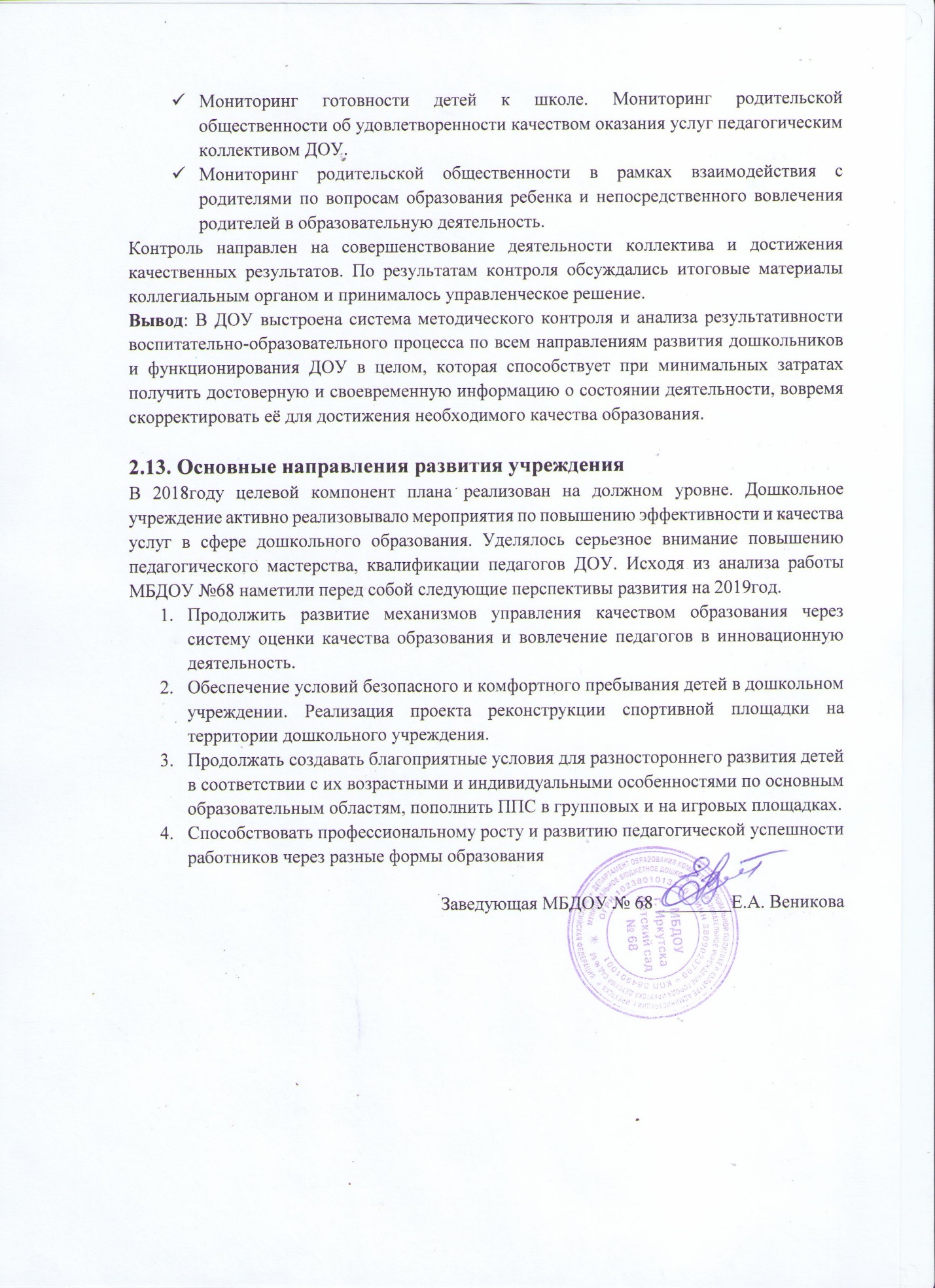 ПОКАЗАТЕЛИ
ДЕЯТЕЛЬНОСТИ ДОШКОЛЬНОЙ ОБРАЗОВАТЕЛЬНОЙ ОРГАНИЗАЦИИ,
ПОДЛЕЖАЩЕЙ САМООБСЛЕДОВАНИЮПолное наименование Муниципальное бюджетное дошкольное образовательное учреждение города Иркутска детский сад № 68 Структурное подразделение Муниципального бюджетного дошкольного образовательного учреждения города Иркутска детский сад № 68 Место ведения образовательной деятельности учреждения 664007, Иркутская область, город Иркутск, улица Ямская, 42 664009, Иркутская область, город Иркутск, улица Култукская, 22/8 Телефон 8(3952)710024 8(3952)291132 Адрес сайта http://rused.ru/irk-mdou68 Адрес электронной почты evenikova@yandex.ru Лицензия Серия 38Л01 № 0002738 от 22 сентября 2015г. Выдана: Служба по контролю и надзору в сфере образования Иркутской области. Бессрочная. Заведующий Веникова Евгения Александровна Физическое развитиеХудожественно-Эстетическое развитиеРечевое развитиеПознавательное развитиеСоциально-КоммуникативноеразвитиеСредний показатель по ДОУ 2017г8693848783Средний показатель по ДОУ 2018г8994859084Посещаемость организацииВсего 0-3 лет3-7 летЧисло дней, проведённых воспитанниками в группе80481378476697Чисто дней, пропущенных воспитанниками (всего)35856263833218в том числе по болезни воспитанников39203293591Нозологическая формаСлучаевСлучаевСлучаевНозологическая формаВсего случаев / дней0-3 лет3-7 летОРВИ48137444в/ оспапневмония22ОКИ(Ротовир.инф-я)211Прочие41536Итого52643483№Уровни2017 год(количество детей )2018 год(количество детей)%1Низкое54092Ниже среднего182663Среднее387404864Выше среднего443065Высокое -71,5№Группа здоровья20172018%1Первая группа11991192Вторая группа330363773Третья группа31744Четвертая группа 2--№ группыГотовы(Г)    (%)Условно готовы           (УГ)(%)Условно не   готовыУНГ %Не готовыНГ%57детей, что составляет29%13 детей, что составляет 54%4 ребенка, чтосоставляет 17%-99 детей, что составляет 35%14 детей, чтосоставляет 54%3 ребенка, что составляет11%-47 детей, что составляет 33%12 ребёнок, что составляет 57%3 детей, что составляет 10%-153 ребенка, что составляет 25%5 детей, что составляет 42%3ребенка, что составляет 25%1 ребёнок, что составляет 8%По группам целом16%53%15%16%Низкий-Средний10 %Высокий90 %Компоненты речиСредний баллЗвукопроизношение4,5Фонематическое восприятие4,5Слоговая структура4,5Лексика5Грамматика4,5Связная речь5Коэффициент речевого развития 92%Уровень речевого развитияЯнварь(старшая группа)Декабрь(подготовительная группа)Низкий41%4,5%Средний59 %32%Высокий-63,5%Компоненты речиЯнварь(старшая группа)Декабрь(подготовительная группа)Средний баллСредний баллЗвукопроизношение3,04,4Фонематическое восприятие2,54,1Слоговая структура3,14Лексика2,94,1Грамматика2,94Связная речь2,54Коэффициент речевого развития57 %82%Низкий-Средний20 %Высокий80%Компоненты речиСредний баллЗвукопроизношение4,7Фонематическое восприятие4,7Слоговая структура4,7Лексика4,6Грамматика4,8Связная речь4,8Коэффициент речевого развития 95,1%Годы Степень  адаптацииСтепень  адаптацииСтепень  адаптацииГоды Легкая Средняя Тяжелая 201755%45%-201892%-8%ДолжностьВсего шт. единиц20172018Зам.заведующей1,51,51,5Воспитатель 282828Педагог-психолог1,51,51,5Музыкальный руководитель333Инструктор физической культуре222Итого 363636должность2017г2017г2017г2018г2018г2018гдолжностьВысшееСр.спецНе имеютВысшееСр.спецНе имеютЗам.заведующей1,0--1,0--Воспитатель 1315-1413-Педагог-психолог1,0--1--Музыкальный руководитель3--3-Инструктор физической культуре11-11-Итого 1619-1717-2017201884ФИО педагогаТема курсовКол-во часовПосельская Н. С.«Педагогическая деятельность в условиях реализации ФГОС дошкольного образования»72Посельская Н. С.«Основы педагогической деятельности в дошкольных образовательных организациях» (переподготовка)250Тарбеева О.Н.Современные тенденции дошкольного образования ФГОС дошкольного образования24Христиченко О.А.Современные тенденции дошкольного образования ФГОС дошкольного образования24Мокина А.А.«ИКТ – компетентность работников системы образования в условиях реализации ФГОС»7220172018Соотношение педагогических кадров с квалификационной категорией 69,7%23/63,8%Количество педагогических работников, имеющих высшую квалификационную категорию 11(33,3%)11(30,5%)Количество педагогических работников, имеющих первую квалификационную категорию 12(36,4%)12(33,3%)№ФИ О педагогаНазвание опытарезультат1Кислицина Н.В.Международный конкурс «Гордость России», номинация «Лучший конспект занятия», «Путешествие с Брызгалкой»победитель 1 степени1Кислицина Н.В.Международный конкурс «Гордость России», номинация «Лучший конспект занятия», «Азбука пешехода»Победитель II степени2. Ганичкина И.В.Международный конкурс «Гордость России», номинация «Лучший конспект занятия», «Викторина по произведениям Н. Носова»победитель III степени2. Ганичкина И.В.I Международный конкурс художественной фотографии от онлайн-галереи «Шантарам», номинация «Красоты природы», фотография «Родные просторы»Победитель III место3. СыромятниковаТ.Ф.Международный конкурс «Мой успех»Номинация: «Лучший конспект занятия»Победитель – 2 место – Диплом.4Валеева Н.Международный конкурс «Гордость России», номинация «Лучший конспект занятия», «Оригамская сказка»победитель II степени.4Валеева Н.Международный конкурс «Гордость России», номинация «Лучший конспект занятия», «Проект по ПДД»победитель I степени5.Колесова Е.С.АНО ДПО «Байкальский гуманитарный институт практической психологии». «Лучший сценарий сюжетно-ролевой игры»Диплом5.Колесова Е.С.Международный конкурс «Гордость России», лучший конспект занятия «Сказки дедушки Байкала»Диплом 1степени  7.Покацкая Е.А.Методическая разработка «Край, в котором я живу».публикация учебно – методического материала, Всероссийское издание «Педразвитие»,Покацкая Е.А.Статья «Гендерное воспитание. Формирование у детей гендерной принадлежности в условиях ФГОС».публикация учебно – методического материала, Всероссийский образовательный портал педагога,8Гурова Е.В.Международного профессиональногоКонкурса «ГОРДОСТЬ РОССИИ»Диплом II степени 9 Пулярова Н.В.Профессиональный очный конкурс методических разработок для педагогов ДОО Иркутской области, Бурятии и Забайкальского края. Номинация «Лучшее дидактическое пособие, выполненное своими руками»Диплом9 Пулярова Н.В.Международный профессиональный конкурс «Гордость России». Методическая разработка «Край, что с детства сердцу мил»Диплом II степени9 Пулярова Н.В.Международный профессиональный конкурс «Гордость России». Номинация «Я помню, я горжусь»Диплом II степени9 Пулярова Н.В.Международный профессиональный конкурс «Гордость России». Номинация «Я помню, я горжусьДиплом II степени9 Пулярова Н.В.Международный профессиональный конкурс «Гордость России». Декоративно-прикладное творчество «Мелодия души»Диплом II степени9 Пулярова Н.В.Международный конкурс «Гордость России». За лучшую организацию творчества детей.Диплом II степени10Кирюшина Е.Н.Международный конкурс «Педагогика ХХI век»Номинация «Лучший сценарий праздника»Диплом10Кирюшина Е.Н.Международный конкурс «Педагогика ХХI век»Номинация «Мое лучшее занятие»Диплом11Мокина А.А.Международный конкурс «Педагогика ХХI век»Номинация «Лучшая презентация»ДипломПомещения ДОУПомещения ДОУОснащение Примечание Территория ДОУТерритория ДОУТерритория ДОУТерритория ДОУСпортивная площадка Спортивный комплекс для лазания; «Змейка» для выполнения упражнений на равновесие; бревно для ходьбы; полоса препятствий; яма для прыжков в длину Спортивный комплекс для лазания; «Змейка» для выполнения упражнений на равновесие; бревно для ходьбы; полоса препятствий; яма для прыжков в длину Требуется оснащение спортивной площадке в соответствии с ФГОС Игровые участки Дорожки двигательной активности для спортивных, подвижных игр на участке; -природоведческой деятельности (на участках есть цветники, огород); -песочницы, теневые навесы, малые формы для сюжетно-ролевых игр (машины, корабли), лазы Дорожки двигательной активности для спортивных, подвижных игр на участке; -природоведческой деятельности (на участках есть цветники, огород); -песочницы, теневые навесы, малые формы для сюжетно-ролевых игр (машины, корабли), лазы Требуется пополнение сертифицированного игрового оборудования на детских участках . Физкультурный зал (совмещен с музыкальным) Спортивное оборудование: для прыжков, лазания, метания (гимнастическая стенка, канат, скамейки гимнастические, гимнастические маты, дуги для подлезания (разных размеров), обручи, палки гимнастические, шнуры -15 (50см); 5 (70см); Спортивное оборудование: для прыжков, лазания, метания (гимнастическая стенка, канат, скамейки гимнастические, гимнастические маты, дуги для подлезания (разных размеров), обручи, палки гимнастические, шнуры -15 (50см); 5 (70см); Требуется пополнение спортивного оборудования в соответствии с ФГОС , оборудования для профилактики опорно-двигательного аппарата . Музыкальный зал музыкальный инструмент (фортепиано) - детские музыкальные инструменты (бубны, маракасы, колокольчики, металлофоны, ксилофоны, погремушки и др.) - музыкально -дидактические игры и пособия (альбомы, портреты композиторов, аудиозапись и др.) - методическая литература - музыкальный центр - мультимедийный проектор - колонка – усилитель - радио микрофоны музыкальный инструмент (фортепиано) - детские музыкальные инструменты (бубны, маракасы, колокольчики, металлофоны, ксилофоны, погремушки и др.) - музыкально -дидактические игры и пособия (альбомы, портреты композиторов, аудиозапись и др.) - методическая литература - музыкальный центр - мультимедийный проектор - колонка – усилитель - радио микрофоны Требуется обновление музыкально-дидактических игр и пособий (портреты композиторов, картины русских художников по временам года, видеоматериал для демонстрации различных жанров музыкального искусства), детские костюмы и игрушки для театрализованной деятельности. Методический кабинет Аудио и видеопособия, периодическая печать, картинный и иллюстративный материал, дидактические материалы и пособия Аудио и видеопособия, периодическая печать, картинный и иллюстративный материал, дидактические материалы и пособия Пополнения наглядно-иллюстративного материала в соответствии с ФГОС и примерной общеобразовательной программой: предметными картинами по основным лексическим темам (овощи, фрукты, транспорт, профессии, семья и т.п.), нравственного содержания, для патриотического воспитания, формирования основ безопасности жизнедеятельности, формирования связного монологического высказывания 20172018динамикаОказание платных образовательных услуг 5762 ребенкаувеличилось № п/пПоказателиЕдиница измерения1.Образовательная деятельность1.1Общая численность воспитанников, осваивающих образовательную программу дошкольного образования, в том числе:человек 4711.1.1В режиме  полного дня  (8 - 12 часов)человек4711.1.2В режиме кратковременного пребывания (3 - 5 часов)  человек 01.1.3В семейной дошкольной группечеловек 01.1.4В форме семейного образования с психолого-педагогическим сопровождением на базе дошкольной образовательной организациичеловек 01.2Общая численность воспитанников в возрасте до 3 летчеловек131.3Общая численность воспитанников в возрасте от 3 до 8 летчеловек4581.4Численность/удельный вес численности воспитанников в общей численности воспитанников, получающих услуги присмотра и ухода:человек/%471/1001.4.1В режиме полного дня (8 - 12 часов)человек/%471/1001.4.2В режиме продленного дня (12 - 14 часов)человек/%01.4.3В режиме круглосуточного пребываниячеловек/%01.5Численность/удельный вес численности воспитанников с ограниченными возможностями здоровья в общей численности воспитанников, получающих услуги:человек/%67/14,21.5.1По коррекции недостатков в физическом и (или) психическом развитиичеловек/%01.5.2По освоению образовательной программы дошкольного образования67/100%1.5.3По присмотру и уходу01.6Средний показатель пропущенных дней при посещении дошкольной образовательной организации по болезни на одного воспитанникадень8,11.7Общая численность педагогических работников, в том числе:человек361.7.1Численность/удельный вес численности педагогических работников, имеющих высшее образованиечеловек/%19/52,81.7.2Численность/удельный вес численности педагогических работников, имеющих высшее образование педагогической направленности (профиля)человек/%17/47,21.7.3Численность/удельный вес численности педагогических работников, имеющих среднее профессиональное образованиечеловек/%17/47,21.7.4Численность/удельный вес численности педагогических работников, имеющих среднее профессиональное образование педагогической направленности (профиля)человек/%17/47,21.8Численность/удельный вес численности педагогических работников, которым по результатам аттестации присвоена квалификационная категория, в общей численности педагогических работников, в том числе:человек/%23/63,81.8.1Высшаячеловек/%11/30,51.8.2Перваячеловек/%12/33,31.9Численность/удельный вес численности педагогических работников в общей численности педагогических работников, педагогический стаж работы которых составляет:человек/%36/100/%1.9.1До 5 летчеловек/%1/2,81.9.2Свыше 30 летчеловек/%17/47,21.10Численность/удельный вес численности педагогических работников в общей численности педагогических работников в возрасте до 30 летчеловек/%5/13,91.11Численность/удельный вес численности педагогических работников в общей численности педагогических работников в возрасте от 55 летчеловек/%9/251.12Численность/удельный вес численности педагогических и административно-хозяйственных работников, прошедших за последние 5 лет повышение квалификации/профессиональную переподготовку по профилю педагогической деятельности или иной осуществляемой в образовательной организации деятельности, в общей численности педагогических и административно-хозяйственных работниковчеловек/%36/100/%1.13Численность/удельный вес численности педагогических и административно-хозяйственных работников, прошедших повышение квалификации по применению в образовательном процессе федеральных государственных образовательных стандартов в общей численности педагогических и административно-хозяйственных работниковчеловек/%35/97,21.14Соотношение "педагогический работник/воспитанник" в дошкольной образовательной организациичеловек36/4711.15Наличие в образовательной организации следующих педагогических работников:1.15.1Музыкального руководителяда1.15.2Инструктора по физической культуреда1.15.3Учителя-логопедада1.15.4Логопеданет1.15.5Учителя-дефектологанет1.15.6Педагога-психологада2.Инфраструктура2.1Общая площадь помещений, в которых осуществляется образовательная деятельность, в расчете на одного воспитанника5,3 кв. м2.2Площадь помещений для организации дополнительных видов деятельности воспитанников26,1 кв. м2.3Наличие физкультурного заланет2.4Наличие музыкального залада2.5Наличие прогулочных площадок, обеспечивающих физическую активность и разнообразную игровую деятельность воспитанников на прогулкеда